         Калуська районна Асоціація футболу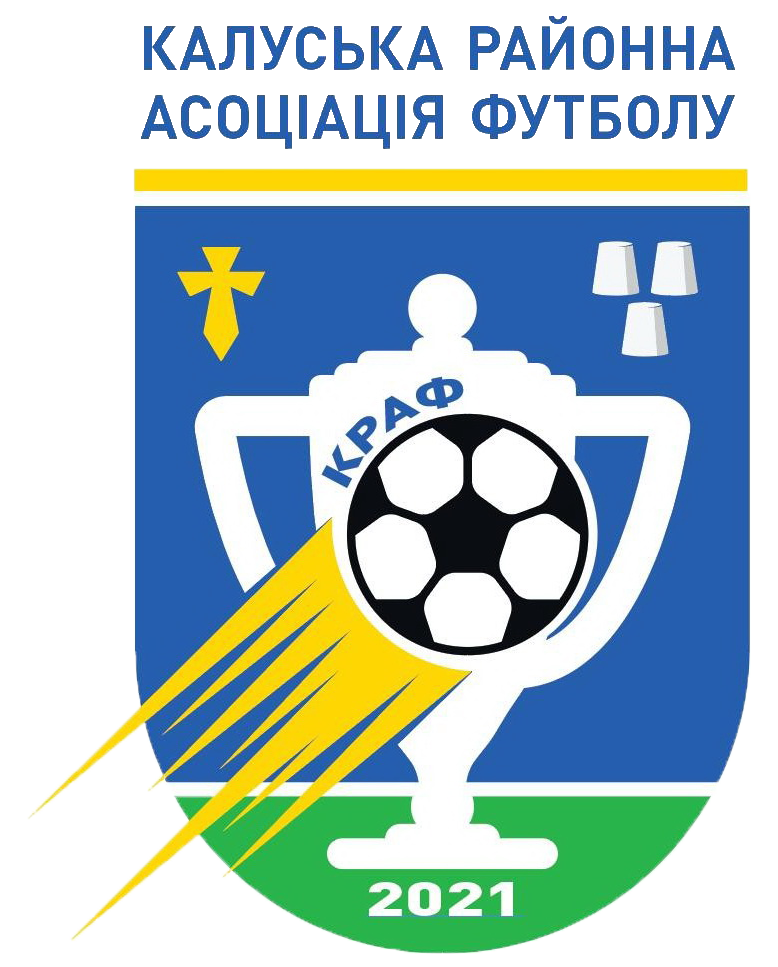    Допущено ______ ( ___________________ ) футболістів							   Представник КРАФ:   ________________ ( _____________ )						             “_____” ______________ 2022  року				                                                      З А Я В К О В И Й    А Р К У Ш на участь команди   __________________________________________  в Чемпіонаті та Кубку району з футболу сезону 2022/2023 роківКерівник футбольного клубу:	      	     	         Представник команди:			    Всього допущено до змагань:															_____ (_______________________) футболістівМ.П. _______________ (______________ )	        ________________ (________________ )		Дата: __________________________     М.П.           (підпис, П.І.Б.)     (ДЛЯ ЮРИДИЧНИХ ОСІБ)				       (підпис, П.І.Б)				Лікар: _______________________________                                                                                                                                                                        (підпис, П.І.Б.)Основні кольори ігрової форми:    футболки _____________;   шорти ______________ ;   гетри _____________.Запасні кольори ігрової форми:    футболки _____________;   шорти ______________ ;   гетри _____________.  Основний стадіон :____________________________________________________  Резервний стадіон:____________________________________________________ 	  Сільський голова (староста): _____________________________________                                                                                                                                                                                                                 ( підпис)                          (прізвище, ім’я, по батькові)                                                                                                                           М. П.№п/пПрізвище, ім’я, по-батькові (повністю, друкованим текстом)Число, місяць,рік народженняДозвіл лікаряна участь у змаганнях(дата, підпис, печатка)123456789101112131415161718192021222324252627282930